РЕГИОНАЛЬНАЯ СЛУЖБА ПО ТАРИФАМ И ЦЕНООБРАЗОВАНИЮ ЗАБАЙКАЛЬСКОГО КРАЯПРИКАЗ23 января 2020 года							    № 7-НПАг. ЧитаО внесении изменения в таблицу приложения № 1 к приказу Региональной службы по тарифам и ценообразованию Забайкальского края от 20 декабря 2018 года № 708-НПА «Об установлении тарифов на тепловую энергию (мощность), горячую воду в открытой системе теплоснабжения (горячее водоснабжение), поставляемые АО «ЗабТЭК» потребителям на территории Забайкальского края, на 2019 - 2023 годы»В соответствии с Федеральным законом от 27 июля 2010 года              № 190-ФЗ «О теплоснабжении», постановлением Правительства 
Российской Федерации от 22 октября 2012 года № 1075 «О ценообразовании в сфере теплоснабжения», Положением о Региональной службе по 
тарифам и ценообразованию Забайкальского края, утвержденным постановлением Правительства Забайкальского края от 16 мая 
2017 года № 196, на основании решения Забайкальского краевого суда от      10 декабря 2019 года по административному делу № 3а-102/2019 п р и к а з ы в а ю:Внести в таблицу приложения № 1 к приказу Региональной службы по тарифам и ценообразованию Забайкальского края от 20 декабря 2018 года 
№ 708-НПА «Об установлении тарифов на тепловую энергию (мощность), горячую воду в открытой системе теплоснабжения (горячее водоснабжение), поставляемые АО «ЗабТЭК» потребителям на территории Забайкальского края, на 2019-2023 годы» (с учетом изменений, внесенных приказами Региональной службы по тарифам и ценообразованию Забайкальского края от 30 января 2019 года № 29-НПА, от 15 февраля 2019 года № 62-НПА,         от 19 декабря 2019 года № 559-НПА) следующие изменение:Пункт 4.3 изложить в следующей редакции:Настоящий приказ вступает в силу с 01 января 2020 года.Настоящий приказ распространяет свое действие на правоотношения, возникшие с 01 января 2019 года.Опубликовать настоящий приказ на сайте в информационно-телекоммуникационной сети «Интернет» «Официальный интернет-портал правовой информации исполнительных органов государственной власти Забайкальского края» (http://право.забайкальскийкрай.рф).И.о. руководителя Службы						        Е.А.Морозова«4.3Сельское поселение «Даурское»Для потребителей, в случае отсутствия дифференциации тарифов по схеме подключенияДля потребителей, в случае отсутствия дифференциации тарифов по схеме подключенияДля потребителей, в случае отсутствия дифференциации тарифов по схеме подключенияДля потребителей, в случае отсутствия дифференциации тарифов по схеме подключения4.3Сельское поселение «Даурское»одноставочный, руб./Гкал20193 651,773 651,774.3Сельское поселение «Даурское»одноставочный, руб./Гкал20203 651,773 966,974.3Сельское поселение «Даурское»одноставочный, руб./Гкал20213 638,683 638,684.3Сельское поселение «Даурское»одноставочный, руб./Гкал20223 638,683 753,514.3Сельское поселение «Даурское»одноставочный, руб./Гкал20233 753,513 873,764.3Сельское поселение «Даурское»Население (с учетом НДС)**Население (с учетом НДС)**Население (с учетом НДС)**Население (с учетом НДС)**4.3Сельское поселение «Даурское»одноставочный, руб./Гкал20192 298,472 372,024.3Сельское поселение «Даурское»одноставочный, руб./Гкал20202 372,022 474,024.3Сельское поселение «Даурское»одноставочный, руб./Гкал20212 474,022 572,984.3Сельское поселение «Даурское»одноставочный, руб./Гкал20222 572,982 675,904.3Сельское поселение «Даурское»одноставочный, руб./Гкал20232 675,902 782,93».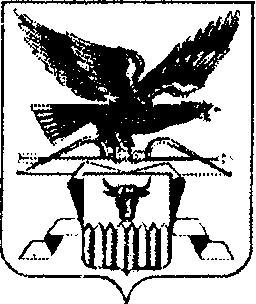 